YAKINDOĞU ÜNİVERSİTESİ DİŞHEKİMLİĞİ FAKÜLTESİ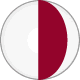 PERİODONTOLOJİ ANABİLİM DALI Prof.Dr.Atilla BERBEROĞLUTARİHÇEPeriodontolojinin etimolojik kökeni; Latince para=çevre, komşu; Yunanca: odus=diş sözcüklerinden gelmektedir. Dişi çevreleyip, ağız boşluğunda tutunmasını sağlayan bu yapılar; başta dişin kökünü kaplayan sement olmak üzere dişeti, periodontal ligament ve alveoler kemikten ibarettir. Bu bilgilerin ışığında yeniden, daha belirgin bir tanım yapacak olursak; “Periodontoloji; dişleri ve dişe benzer (implant) yapıları çevreleyip destekleyen dokuların sağlık ve hastalıktaki durumlarını inceleyen, tanı ve tedavi ve idameleriyle ilgilenen bir dişhekimliği dalıdır”. Paleopatolojik araştırmalara göre gingival ve periodontal hastalıklar tarihin ilk çağlarından bu yana insanları etkilemektedir. Tıpla ilgili bulunan ilk kayıtlarda periodontal hastalığın belirtilerinden ve tedavi gereksinimlerinden söz edildiği görülmüştür. Bu kayıtlarda diş taşları ve periodontal hastalık arasındaki olası ilişkilerden bahsedilmiştir. Paleontolojik çalışmalarda İ.Ö. 2000 yıllarında bile periodontal hastalığa rastlanmıştır. Antik Mısır ve Kolomb öncesi Amerika gibi farklı kültürlerde bile yazıtlarda ağız hastalıklarıyla ilgili bilgilere rastlanılmaktadır. Ancak, tedaviye yönelik işlemlerden ilk kez ortaçağda Arapça cerrahi kitaplarında söz edilmiştir. On sekizinci yüzyılda resimli metinlerle tanımladığı tedavi yöntemleri ile Pierre Fauchard modern dişhekimliğini başlatmıştır.İlk ÇağMezopotamya kazılarında bulunan altın kürdanlar M.Ö. 3000’li yıllarda Sümer, Asur ve Babillilerin ağız bakımıyla ilgilendiklerini göstermektedir. Kil tabletlerde çeşitli bitki karışımlarıyla dişetlerine masaj yapılması önerilmektedir. Antik Mısır’da yaygın olan bu hastalığın tedavisine yönelik bilgilerin bulunduğu Ebers papirüslerinde bira tortusuna karıştırılan bitki, mineral ve balla yapılan macunun kullanıldığı belirlenmiştir. Antik Hindistan’da Susruta Samhita (şiddetli periodontitis, aşırı mobilite ve dişetlerinde pürülan eksuda) ve Charaka Samhita (oral hijyen) kavramlarından bahsedilip şu önerilerde bulunulmuştur: Diş fırçalamada kullanılan çubukların dişetlerini büzücü özelliklerinin olması, keskin, yakıcı ya da acı olması,  bir ucunun ısırılıp püsküllendirilerek fırça haline getirilmesi ve dişetlerine hasar vermeden günde iki kez kullanılması gerekir. Çin’de Huang-Ti’nin M.Ö. 2500’li yılarda yazdığı tıp kitabının dental ve gingival hastalıklara ayrılan bölümde bunlar üç ayrı bölümde toplanmıştır. Fong Ya (iltihabi durumlar), Ya Kon (yumuşak doku hastalıklar) ve Chong Ya (diş çürükleri). Tıbbın babası olarak kabul edilen Hipokrat (M.Ö. 460-377), dişeti iltihabından ağızda biriken balgam ve diş taşlarının sorumlu olduğuna inanıyordu. Romalılardan Aulus Cornelius Celsus (25 MÖ-50 MS) yumuşak dokuları etkileyen hastalıklar ve tedavileri ile oral hijyenden bahsetmiştir.  . Aegina Paul (625 -690) diştaşlarının küçük eğelerle veya kazıyıcılarla ortadan kaldırılması ve son yemekten sonra dişlerin özenle temizlenmesi gerektiğini yazmıştır.OrtaçağRoma İmparatorluğu'nun çöküşü ile Avrupa karanlık bir çağa daldı. Aynı sırada İslam'ın yükselişi ve Arap bilim ve tıbbının altın çağı başladı. Araplar Yunan tıbbından türettikleri bilgilere kendi bilgilerini katıp geliştirmiş ve özellikle cerrahi uzmanlık alanında yeni yaklaşımlar getirmişlerdir.Ortaçağdan Rönesans’a geçilirken eldeki bilimsel kaynakların çoğu Arap kökenliydi. Bunlardan İbn-i Sina ve Ebu Kasım isimleri öne çıkmaktaydı. O dönemde dişler üzerindeki eklentileri uzaklaştırmak amacıyla tasarlanmış el aletleri günümüzdekilere şaşılacak derecede benzerlikler göstermektedir.Mağribi İspanya'da yaşayan Albucasis (936-1013)  El-Tasrif denilen 30 ciltlik bir tıp ansiklopedisi yazmıştır. Bu ansiklopedi on ikinci yüzyılda Latinceye tercüme edilmiş ve on yedinci yüzyıla kadar Avrupa üniversitelerinde kullanılmıştır. Albucasis’in diş hekimliği ve periodontolojiye katkıları da olağanüstüdür. Diştaşlarının başlıca etiyolojik etken olduğunu net bir şekilde ortaya koyarak bunların uzaklaştırılması için geliştirilen bir seri enstrümanı ve scalling tekniklerini, mobil dişleri splintlemeyi ve büyük oklüzal anomalileri tanımlamıştır.İbn-i Sina (980-1037), muhtemelen Arap doktorların en büyüğüydü. Onun tıp konusunda yazdıkları yaklaşık 600 yıl boyunca bilimsel bir kaynak olarak gündemde kaldı. Oral ve periodontal hastalıklar için geniş kapsamlı medikal bilgiler yazan İbn-i Sina, cerrahiye çok ender olarak başvurmaktaydı.RönesansRönesans ile sanat, müzik ve edebiyattaki sıçrama bilimsel düşünce ve tıbbi bilgiyi de olumlu yönde etkilemiştir. On beşinci yüzyılda Şerefeddin Sabuncuoğlu (1385-1468) Albucasis'in yazdıklarını bir adım daha öne taşıyarak hipertrofik dişeti ve lingual frenilumun cerrahi olarak çıkartılmasını çizimlerle destekleyerek yazmıştır. Dişler mobil, dişetleri şişmiş ve irin oluşmuşsa ilaç tedavisine başlanması gerektiğini bildirmiştir. Sonuç alınamaması durumunda cerrahi tedaviye başvurulmalıdır. Diş etleri tüp şeklinde ısıtılmış kanül ile koterize edilmekteydi. Paracelsus (1493-1541) diştaşlarıyla ilgili ilginç bir teori ortaya atmış; aşırı diştaşı birikiminin böbreklerde olduğu gibi diş ağrısına neden olabileceğini ileri sürmüştür. Roma’dan Bartholomeus Eustachius (1520-1574) diş hekimliği hakkında 30 bölümden oluşan bir kitap (Libellus de Dentibus) yazmıştır. Bu kitap dişhekimliği alanında yazılan ilk özgün kitaptır. Periodontal dokular, ağız hastalıkları ve tedavi yöntemleri anlatılmıştır. Periodontitisin tedavisinde diştaşlarının temizliğinin yanı sıra gingival dokuların küretajı da önerilmiştir.  Rönesans seçkin cerrahlarından Fransız Ambroise Pare (1509-1590) hiperplastik dişeti dokularının gingivektomiyle ekzsizyonunu ve diştaşlarının etiyolojik önemini vurgulamış, detartraj için bir dizi alet tasarımı yapmıştır.1530 yılında Leipzig'de Almanca yayınlanan Artzney Buchlein veya Zene Artzney ("Diş Hekimliği") isimli kitap dental pratikle ilgilidir, üç bölümü periodontal problemlere ayrılmıştır.  Periodontal hastalık etiyolojisinde sistemik ve lokal faktörlerin yanı sıra lokal iltihabi ajanlar ya da "diş kurtlarından" söz edilmektedir.İtalyan hekim, matematikçi ve filozof Girolamo Cardano (1501-1576) periodontal hastalığın farklı türleri olduğunu bildiren ilk kişi olmuştur. 1562 tarihli bir yayında,  yaşla birlikte ortaya çıkan mobiliteye ve dişlerin kaybına yol açan ilerleyici bir hastalıktan söz etmiştir. Ayrıca genç hastalarda görülen çok agresif türde bir hastalıktan da bahsetmektedir. Bu sınıflandırma yirminci yüzyılın sonlarında yeniden keşfedilmiştir.Hollanda’dan Anton van Leeuwenhoek (1632-1723) mikroskoplar için mercek yontmayı hobi haline getirmiş; mikroorganizmalar, hücre yapısı, kan hücreleri, sperm ve dentin tübülleri gibi mikroskobik yapıları keşfetmiştir. Kendi ağzından elde ettiği ilk oral bakteri florasını tanımlayıp çizimlerini yapmıştır (oral spiroketler ve basiller). Bir tabak içinde bakteriler üzerinde in vitro olarak sirke ile ilk antiplak deneyleri gerçekleştirmiştir.On sekizinci yüzyıl ve sonrasıModern diş hekimliğinin gelişimi on sekizinci yüzyıl Fransa ve İngiltere başta olmak üzere Avrupa’da gerçekleşmiştir. Dişhekimlerinin babası olarak kabul edilen Pierre Fauchard’ın 1728 yılında yayımlanan kitabı “Cerrah Dişhekimi” restoratif dişhekimliği, protez, ağız cerrahisi, periodontoloji, ve ortodonti bölümlerinden oluşmaktaydı. Kendi tasarımı olan aletlerle diştaşları temizliğinin detaylı bir tanımını yapmıştır.On dokuzuncu yüzyılda periodontolojiyle ilgili ilk modern kayıt Alman doğumlu Leonard Koecker‘in Baltimor’da 1821 de yayınlanan makalesidir. Dişetindeki iltihabi değişikliklerden, mobiliteye neden olmasından, diş taşlarının eliminasyonundan ve hastanın kendi oral hijyen alışkanlıklarının geliştirilmesinden söz edilmiştir. Daha sonra cerrahi tedavi teknikleri geliştirilmeye başlanmıştır. Periodontal cerrahinin öncülerinden söz etmek gerekirse; Robert Neumann (1882-1958), Bernhard Gottlieb (1885-1950), Balint J. Orban (1899-1960) gibi isimler öne çıkmaktadır. 20. YüzyılYirminci yüzyılın ilk üç ayında orta Avrupa'da, iki ana merkezde periodontoloji büyük bir gelime gösterdi: Viyana ve BerlinViyana okulunda modern periodontolojinin temel histopatolojik kavramları üzerinde çalışıldı. Bu grubun ana temsilcisi; insan otopsi örneklerinde yaptığı çalışmalarla periodontal hastalığın kapsamlı mikroskobik profilini çıkaran Bernhard Gottlieb (1885-1950) idi. Daha genç Balint J. Orban (1899-1960 ise periodontal dokular üzerinde kapsamlı histolojik çalışmalar yaptı. Bu öncü temel araştırmalar halen günümüzdeki tedavinin temelini oluşturmaktadır.Periodontal tedavide cerrahi yaklaşımı başlatıp geliştiren başta Oskar Weski ve Robert Neumann olmak üzere Berlin grubuydu. Periodontal hastalıklı kişilerde radyografik ve histopatolojik değişiklikleri inceleyen öncü çalışmaları yürüten kişi ise Weski (1879-1952) idi. Ayrıca periodonsiyumun; sement, gingiva, periodontal ligament ve kemik tarafından oluşturulduğu kavramını literatüre yerleştirip paradensiyum adını verdi. Bu isim daha sonra etiyolojik nedenlerden ötürü Avrupa'da hala kullanılan bir terim olan parodonsiyuma ve daha sonra da periodonsiyuma dönüştürüldü.Neumann (1882-1958), 1912'de yayınlanan kitabında günümüzdeki kemik rekonstrüksiyonu teknikleri dahil olmak üzere periodontal flep ameliyatının ana prensiplerini anlattı. Amerika Birleşik Devletleri'nde ikinci Dünya savaşından sonra A. Zentler, J. Zemsky, G.V. Black, O. Kirkland, A.W. Ward, A.B. Crane, H. Kaplan gibi araştırıcılar periodontal cerrahiye önemli katkılar sağlamışlardır. New Yorklu Isadore Hirschfeld ise periodontal tedavide cerrahi olmayan yaklaşım, ağız hijyeni, lokal faktörler gibi konularda hakkında günümüzde klasik olarak kabul edilen bilgiler üzerinde durmuştur.Fokal EnfeksiyonDiş ve ağız kaynaklı enfeksiyonların sistemik hastalıklara neden olması kavramı Babil Talmud’da (üçüncü yüzyıl), Asur kil tabletlerinde (yedinci yüzyıl), Hipokrat (M.Ö. 460-370), Girolamo Cardano,  Alman Walter Hermann Ryff (On altıncı yüzyıl) tarafından bahsedilmiştir. On dokuzuncu yüzyılda, Benjamin Rush (ünlü hekim ve Amerikan Bağımsızlık Bildirgesi'nin imzalayanlardan biri,1818) ve Leonard Koecker (1828) romatizmal ve diğer bazı hastalıklarda oral sepsisin rolünü tanımlamışlardır. Daha sonra; WD Miller da birçok hastalığın nedeni olarak oral enfeksiyonları sorumlu tutmuştur. 1900 yılında yayınlanan bir makalede ve on yıl sonra bir İngiliz doktorun William Hunter (1861-1937) McGill Montreal Üniversitesi, Quebec, Kanada’da verdiği bir derste çoğu kronik ve romatizmal hastalığın kaynağının oral sepsis olduğu belirtilmiştir. Bu kavramdan yola çıkan Billings, Rosenow ve onları takip eden birçok kişi sistemik hastalıkları önlemek için periodontal veya periapikal enfeksiyonu olan tüm dişlerin çekilmesini gerektiğini savunmuşlardır. Böylece toplu diş çekimleri ve bademciklerin alınması furyası başlatılmıştır. Diş çekimlerinin sistemik hastalıkların hafifletilmesi veya eliminasyonuna bir katkı sağlamadığı anlaşılınca fokal enfeksiyon teorisi itibar kaybetmiştir. Ancak, kavram 1990'larda daha sağlam bir araştırma desteği ile revize edilmiştir.Dental implantlarTarihin birçok evresinde çene kemiklerine diş işlevi görecek materyaller yerleştirilmeye çalışılmıştır. 1806'da İtalyan M. Maggiolo insan çenelerine altından yapılmış kök şeklinde implantlar yerleştirmeye çalışmıştı. On dokuzuncu yüzyılda porselen ve metal implantlar üzerinde çalıştılar. Yirminci yüzyılın ilk yarısında daha ayrıntılı cerrahi teknikler, altın ve diğer değerli metal yapılardan yararlanmaya yönelik birçok girişimde bulunuldu. Daha sonra bu materyallere karşı doku yanıtını inceleyen mikroskobik araştırmalar başlatıldı. 1939'da Harvard Üniversitesi'nden A.E. Strock, kobalt-krom (Vitallium) vidalarını denemeye başladı. II. Dünya Savaşı'ndan sonra, tantal spiral (Formiggini), akrilik kök replikasyonu gibi farklı materyal ve implant formları ile birçok girişimde bulunuldu.1950'lerde, İsveç ortopedi cerrahı Per-Ingvar Bränemark, titanyum vida şeklindeki intraosseöz implant tekniğini geliştirdi. Çok başarılı bulunan bu teknik 1982'de Toronto, Ontario, Kanada’daki uluslararası konferanstan sonra rutin kullanıma kademeli olarak kabul edildi. Bränemark’ın tekniğinin başarısı kemikle implant yüzeyi arasında yumuşak doku oluşumuna izin verilmeden kemik ve implant arasında doğrudan temasın sağlanmasına bağlandı ve bu fenomen daha sonra osseointegrasyon olarak adlandırıldı. Bränemark kavramının değişik varyasyonları A. Kirsch, G.A. Niznick, A. Schroeder ve diğerleri tarafından geliştirildi ve şu anda dental implantlar yaygın olarak kullanılmaktadırlar.Türkiye’de gelişimİstanbul Dişhekimliği Okulu açılıncaya kadar Osmanlı devrinde dişçilik sanatı cerrahların ve görgüye dayanarak kendini yetiştirmiş kişilerin elindeydi. Anadolu’da 1399’da yaptırılan ilk hastane Yıldırım Darüşşifa’sının dişhekimi kadrosu bulunmazken, 1557 tarihli Süleymaniye Darüşşifa’sının iki cerrah kadrosu bulunduğu, bunların dişhekimliği uygulamaları yapabilecek yetkileri olduğu görülmektedir.Türkiye’de dişhekimliğine yönelik ilk okul Cemil Topuzlu ve Halit Şazi Kösemihal tarafından 1909 yılında İstanbul’da kurulmuştur ama asıl bilimsel atılım cumhuriyetin kuruluşundan sonra, 1934 yılında Alfred Kantorowicz’in okulun başına gelmesinden sonra başlamıştır. Periodontoloji 20 yüzyılın ikinci yarısında önce Konservatif diş tedavisinin içerisinde ortaya çıkmış, daha sonra Peker Sandallı, Köksal Baloş, Gürhan Çağlayan, Selçuk Yılmaz ve Nurgün Bıçakçı gibi isimlerin öncülüğünde bağımsız birer Anabilim Dalı halini almıştır. 1908’de askeri tıp kökenli Dr. Cemil Topuzlu ve Dr.Halit Şazi Bey’in dişçilik mektebi kurmakla görevlendirilmeleri ile dişhekimliği eğitiminin okullarda verildiği yeni bir dönem başlamıştır.
Kadırga’daki ahşap bir binada hizmete girmiş, 22 Kasım 1908’de bütçesi oluşturularak resmi bir yapıya kavuşturulmuş, 28 Ekim 1909’da fiilen öğretime başlamış, ilk mezunlarını 30 Temmuz 1911’de vermiştir. Okulun ilk müdürü Dr. Mustafa Münif Kocaolçun, olmuştur. 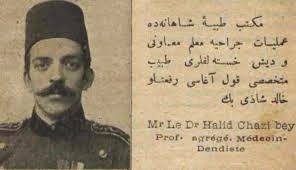 Bu okulun açılmasını sağlayan Prof.Dr.Halit Şazi (Kösemihal) 1869'da doğdu. Galatasaray Lisesi ve Askeri Tıbbıye'de parlak bir öğrenciydi. 1889 yılında Askeri Tıb Mektebini (Mektebi Tıbbiye-i Şahane) bitirdi. 1894 yılında Askeri Tıbbiye mektebinde cerrahi operasyonlar muallimliği görevini yaptı. Askeri Tıbbıye'de müze direktörü ve küçük cerrahi profesörü iken dişhekimliğini öğrendi. Müşir Prof.Dr.Cemil Topuzlu Paşanın (1866-1958 ) yanında asistan oldu. 1901 yılında dişcilik konularını geliştirmek üzere Paris'e gitti. 1902 yılında da Viyana'da dişçilik konularında incelemelerde bulundu. Avrupadan dönüşünde Cemil Topuzlu'yu ikna ederek 1909 da dişhekimliği okulunu açtı. Okulda protez ve diş hastalıkları derslerinin öğretmenliğini yaptı ve 1921 de ölünceye kadar okulda hocalık yaptı.1934'de Ord.Prof.Dr.Alfred Kantorowitz (1880-1962) Almanya'dan Türkiye'ye geldi. 1949'a kadar İstanbul Dişhekimliği Fakültesi'nde öğretim üyesi olarak çalışan Kantorowitz pek çok öğrenci yetiştirdi ve eğitimde reformlar yaptı.
1933’te yapılan Üniversite Reformuna kadar Dişçi ve Eczacı mektepleri Tıp Fakültesine bağlı olarak yönetilirken 31 Temmuz 1937’de kadroları birbirinden ayrılarak Dişhekimliği Yüksek Okulu, 11 Temmuz 1964 yılında İstanbul Üniversitesi Dişhekimliği Fakültesi haline getirilmiştir. İlk dekanı Prof.Dr. S.İsmail Gürkan’dır.
Kadırga’daki İlk Dişçilik Mektebi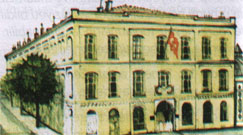 
Ord.Prof.Dr.Alfred Kantorowitz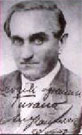 